АЛГОРИТМ ПО УХОДУ ЗА КОМНАТНЫМИ РАСТЕНИЯМИ.1.Подготовка инвентаря.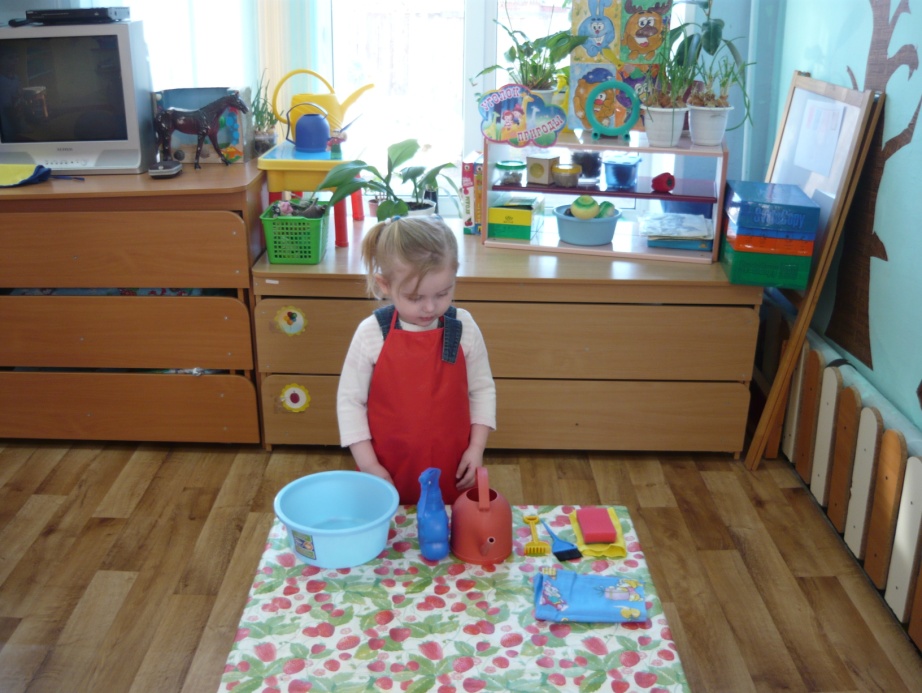 2.Рассматривание растений.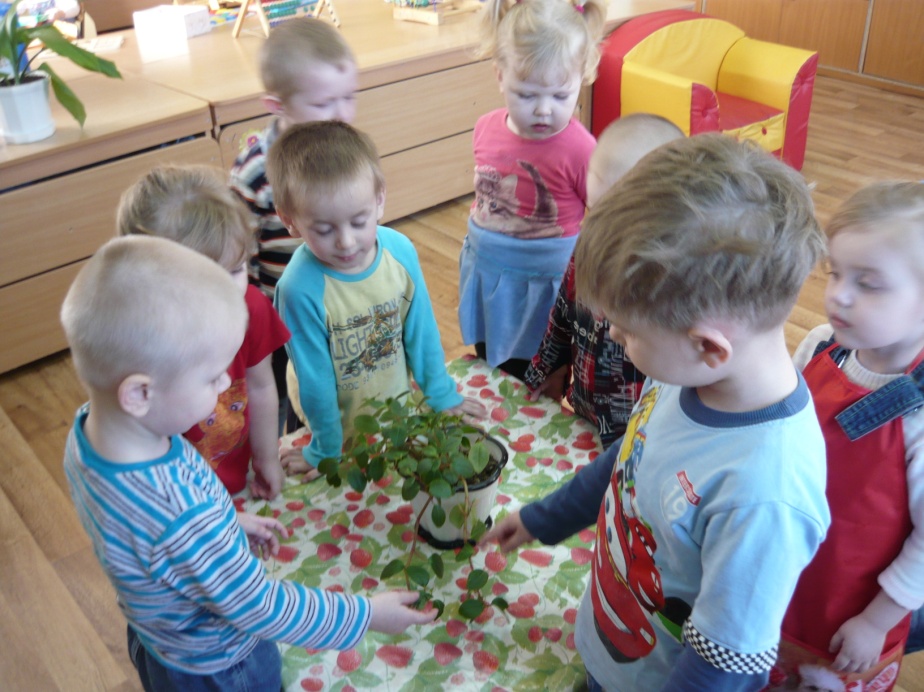 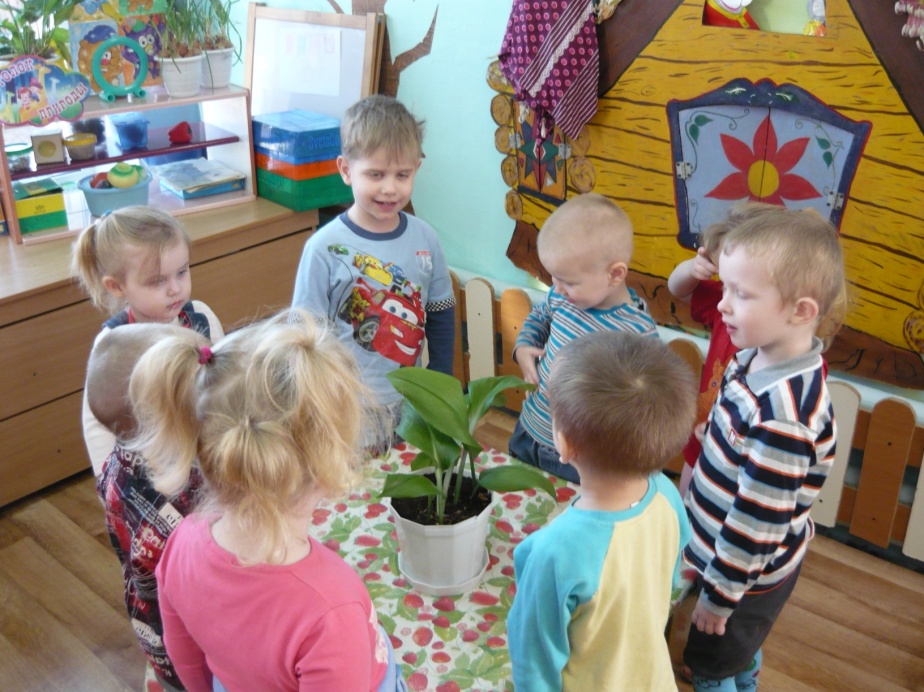 